Администрация города МагнитогорскаМуниципальное образовательное учреждение  «Специальная (коррекционная) общеобразовательная школа-интернат № 4» города Магнитогорска455026, Челябинская обл., г. Магнитогорск, ул. Суворова, 110Тел.: (3519) 20-25-85, e-mail: internatHYPERLINK "mailto:internat4shunin@mail.ru"4HYPERLINK "mailto:internat4shunin@mail.ru"shuninHYPERLINK "mailto:internat4shunin@mail.ru"@HYPERLINK "mailto:internat4shunin@mail.ru"mailHYPERLINK "mailto:internat4shunin@mail.ru".HYPERLINK "mailto:internat4shunin@mail.ru"ru; http://74203s037.edusite.ruДИАГНОСТИЧЕСКАЯ КАРТА«ИЗУЧЕНИЕ УРОВНЯ ВОСПИТАННОСТИ»(Для обучающихся воспитанников 1-9классов)Автор – составительЧубаева Наталья Николаевна,воспитатель группы продлённого дня, первой квалификационной категорииМОУ «С(К)ОШИ №4».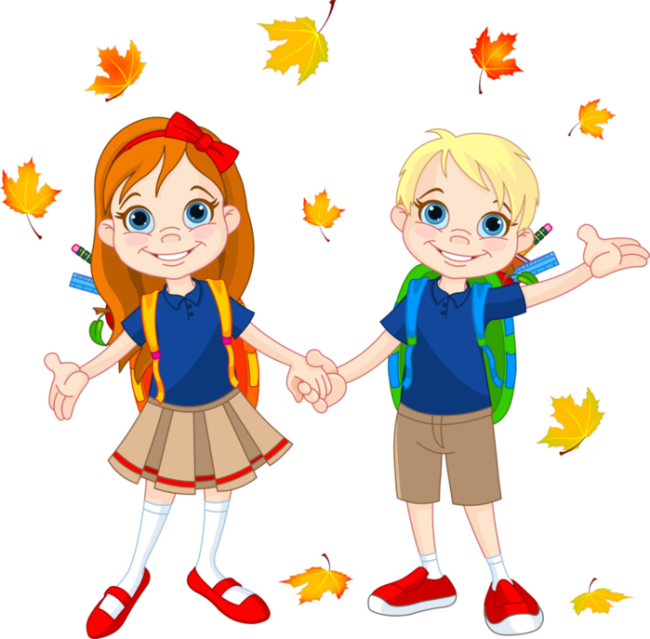 Челябинская областьг. Магнитогорск2017/2018Цель: выявить уровень воспитанности обучающихся.ОПИСАНИЕ МЕТОДИКИБланк для педагогов, работающих с ОВЗБланк для обучающихся 5-8 классовФИО ученика _______________________________ класс ______________ Инструкция: Дорогие ребята! Перед Вами бланк, который необходимо заполнить, чтобы узнать в какой степени вы воспитанные ребята. Прочитайте качества личности и расшифровку (характеристику) к ним и поставьте себе оценку от 2 баллов до 5. Если вы:- полностью согласны со всеми характеристиками по критерию (качеству), то ставьте – 4-5 баллов- если не согласны с 2 характеристиками – ставьте 3 балла;- если не согласны с 3 характеристиками – ставьте 2 баллаБланк для обучающихся 9 классаФИО ученика _______________________________ класс ______________ Обработка результатов: Признаки проявления воспитанности оцениваются по пятибалльной системе. Оценки заносятся в таблицу. Далее считается средний арифметический балл (сумма баллов разделить на 9).  Если среднеарифметический балл от 4,5 до 5 – высокий уровень воспитанности (ЗЕЛЁНЫЙ)от 3,9 до 4,4 – достаточный уровень воспитанности (СИНИЙ)от 2,9 до 3,8 - средний уровень воспитанности (КРАСНЫЙ)По шкале уровень воспитанности оценивается в процентном соотношении, что позволяет видеть динамику развития учащихся Диагностическая карта составлялась по материалам Шиловой М.И. «Учителю о воспитанности школьников»Оценка уровня воспитанности учащихсяКачества личности и их показателиУровень воспитанностиУровень воспитанностиУровень воспитанности1. Я – ученикВысокий (ярко проявляются), 4-5 балловСредний (проявляются при наличии контроля) 3 баллаНизкий (не проявляются)2 балла1.1. Отношение к учёбеУчится в полную меру сил;Проявляет интерес к знаниямДобивается хороших результатовСам помогает другимПод контролем взрослого может добиться успехов в учёбеНесмотря на контроль не проявляет интереса к учёбе1.2. Прилежание Внимательный, самостоятельный, учёба даётся легкоНуждается в помощи и контроле со стороны взрослогоНе прилагает особых усилий хорошо учиться1.3. Внешний видОпрятный, аккуратныйНе всегда опрятен, аккуратенРаздражающий вызывающий1.4. ЛюбознательностьСтремится узнать новое, любит читать, самостоятельно находит ответы на вопросы, развит кругозорНе всегда проявляет интерес к новому, взрослым нужно приложить некоторые усилия, чтобы направить ребёнка на добывание новых знанийИнтереса к знаниям не проявляет, не осознаёт значимости знаний2. ТрудолюбиеВысокий (ярко проявляются)Средний (проявляются при наличии контроля)Низкий (не проявляются)2. 1. Самостоятельность в трудеПроявляет собственную инициативу к трудовым делам, трудится в полной мере своих возможностейБудет выполнять работу, если попросят взрослыеИзбегает трудовой деятельности, проявляет лень2.2. Желание трудитсяТрудится с желанием, проявляет инициативу  в организации дежурства, уборке территории.Особой инициативы в организации трудовых дел не проявляет, дежурит по просьбе взрослыхНе желает трудиться, придумывает причины, чтобы не заниматься трудом.3. Я - товарищВысокий (ярко проявляются)Средний (проявляются при наличии контроля)Низкий (не проявляются)3.1. Наличие друзейИмеет постоянных друзей, дружба положительно влияет на развитие личностиЧасто меняет друзей, не разборчив в выборе друзейКруг друзей отрицательно влияет на развитие личности3.2. Готовность бескорыстно помогать товарищам, защищать честь коллективаГотов в нужную минуту прийти на помощь, дружелюбен в общении. Активно защищает честь коллективаОказывает помощь по своему настроениюНе оказывает помощь, агрессивен, конфликтен. Порочит честь коллектива4. Я и моё здоровьеВысокий (ярко проявляются)Средний (проявляются при наличии контроля)Низкий (не проявляются)4.1. Способность сохранить и укрепить свое здоровьеРегулярно соблюдает правила личной гигиены, режим дня, умеет планировать свой день. Умеет противостоять вредным привычкамСоблюдает правила ЗОЖ под контролем взрослыхНе соблюдает правила ЗОЖ, равнодушен к своему здоровью. Имеет вредные привычки4. 2. Отношение к безопасности своей жизни, спортуУмеет обеспечить безопасность своей жизни и здоровья. Активно занимается физкультурой и спортомПод руководством взрослого может обеспечить безопасность своей жизни и здоровьяНе может и не желает знать правила ЗОЖ и безопасности. Не стремится заниматься спортивной деятельностью5. Я - гражданинВысокий (ярко проявляются)Средний (проявляются при наличии контроля)Низкий (не проявляются)5.1. Отношение к своему городу, краю, РодинеСтремится самостоятельно изучать свой край, любит свой город, бережно относится к своему городуПроявляет интерес к своему городу, краю, Родине на классных часах и мероприятияхНе стремится бережно относиться к своему краю, городу, к своей Родине5.2. Гражданский долг и ответственностьЗнает и выполняет обязанности ученика, правила внутреннего распорядка, правовые нормы. Следует нормам и правилам человеческого общежитияЗнает, но не всегда выполняет обязанности ученика, правила внутреннего распорядка, правовые нормы. Не всегда следует нормам и правилам человеческого общежитияНарушает правила внутреннего распорядка, нарушает нормы человеческого общежития6. Я – будущий специалистВысокий (ярко проявляются)Средний (проявляются при наличии контроля)Низкий (не проявляются)6.1. Проявляет интерес к выбору профессииИмеет информацию и потребность рынка труда. Способен самоопределиться в выборе будущей профессииВладеет информацией о профессиях, но не в полном объёме, испытывает затруднение в выборе будущей профессииОтсутствует интерес к выбору будущей профессии6.2. Участие в до профессиональной деятельности Проявляет активность, заинтересованностьНе всегда проявляет активностьНе принимает участия, не заинтересован получить профессиональное образованиеКачества личности Характеристика Начало учебного годаНачало учебного годаНачало учебного годаКонец учебного годаКонец учебного годаКонец учебного годаКачества личности Характеристика ЯКл. рукПс -гЯКл. рукПс -г«Я – ученик»- Хочу учиться- Учусь хорошо- Мне интересно получать знания- Люблю читать книги- Помогаю учиться своим одноклассникам«Трудолюбие»- Я люблю трудиться- Мне нравится дежурить- Я активно участвую в субботниках- Мне нравится мыть посуду, полы, помогать дома«Я – товарищ»- Я имею друзей в классе- Я спешу прийти на помощь своим друзьям- Я честный с друзьями- Я хороший друг- Я защищаю своих товарищей- Я быстро забываю обиду«Я и моё здоровье»- Я выполняю правила личной гигиены- Я соблюдаю режим дня- Я знаю и выполняю правила ЗОЖ- Я люблю заниматься спортом«Я – гражданин»- Я знаю правила поведения в школе и выполняю их- Я знаю и выполняю законы Конституции РФ- Люблю свой город- Чту память погибших в годы ВОВ- Берегу природу своего краяКачества личности Характеристика Начало учебного годаНачало учебного годаНачало учебного годаКонец учебного годаКонец учебного годаКонец учебного годаКачества личности Характеристика ЯКл. рукПс -гЯКл. рукПс -г«Я – ученик»- Хочу учиться- Учусь хорошо- Мне интересно получать знания- Люблю читать книги- Помогаю учиться своим одноклассникам«Трудолюбие»- Я люблю трудиться- Мне нравится дежурить- Я активно участвую в субботниках- Мне нравится мыть посуду, полы, помогать дома«Я – товарищ»- Я имею друзей в классе- Я спешу прийти на помощь своим друзьям- Я честный с друзьями- Я хороший друг- Я защищаю своих товарищей- Я быстро забываю обиду«Я и моё здоровье»- Я выполняю правила личной гигиены- Я соблюдаю режим дня- Я знаю и выполняю правила ЗОЖ- Я люблю заниматься спортом«Я – гражданин»- Я знаю правила поведения в школе и выполняю их- Я знаю и выполняю законы Конституции РФ- Люблю свой город- Чту память погибших в годы ВОВ- Берегу природу своего края«Я – специалист»- Я выбрал профессию по душе- Принимаю участие в обсуждении выбора профессии- Я знаю некоторые профессии- Я стремлюсь получить хорошую профессию№п/пФИО ребёнкаЯ - ученикЯ - ученикЯ - ученикЯ - ученикЯ - ученикТрудолюбиеТрудолюбиеТрудолюбиеТрудолюбиеТрудолюбиеЯ - товарищЯ - товарищЯ - товарищЯ - товарищЯ - товарищЯ и здоровьеЯ и здоровьеЯ и здоровьеЯ и здоровьеЯ и здоровьеЯ - специалистЯ - специалистЯ - специалистЯ - специалистЯ - специалистРейтингРейтингРейтингРейтингРейтинг№п/пФИО ребёнка567895678956789567895678956789123456789101112131415161718